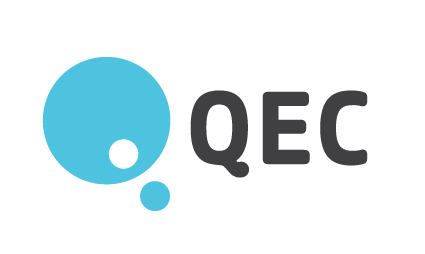 Referral to the following QEC Parenting Assessment and Skill Development ServicePlease tick program choice: Residential 10 day onsite Home Based Please note that all sections must be completed before forwarding referral to QEC. Refer to QEC PASDS Referrals Factsheet on QEC website for information of how to complete and send this referralReferring Child Protection Team Names of parent/carer/s and child/children being referred to the PASDS program. Relationship of the parent/carer/s (named above) to the child/children being referred to the PASDS program. Reason for ReferralHas this referral and program been discussed with the family? 	              Yes		No     If yes, did family consent to participate in the program?  		Yes		No     Parent/Carer DetailsAre any of the family of Aboriginal or Torres Strait Islander descent?   Yes       NoIf yes, please tick applicable box below:Child/ren detailsHealth and Development of child/ren: (include date of last Maternal and Child Health nurse visit)Family Structure (if different from above, include extended family, carers, significant others):DFFH involvement and relevant family background:Protective concerns: (most recent report, current protective concerns)Current legal factors (access/contact arrangements/court orders/children’s court/conditions in place)Identified parenting strengths and areas for development, including family goals:History of Family Violence / Outcome of Family Violence Risk Assessment:Is there a history of aggression/violence/escalation?		 Yes       No	If yes, is report/information attached?				 Yes       No	Further information:Has family violence service been consulted?			 Yes       No	If yes, is report/information attached?				 Yes       No	Further information:When was the last family violence screening completed?		Date:……………………		If yes, is report/information attached?				 Yes       No	Outcome of this screening:Is there a safety plan in place?					 Yes       No	If yes, is report/information attached?				 Yes       No	Further information:Is there a family history of criminal offenses?  Criminal court/bail conditions Detail below:History of Substance AbuseIs there any history of any of the Caregivers using addictive substances?			 Yes       NoIs he/she on a recognised rehabilitation program?					 Yes       NoIf yes, please advise the name of the Methadone (or other) prescribing GP and contact details (below) so that an application can be made for the transfer of this medication for the period of the admission.Do any of the Caregivers have a history of taking alcohol in excessive amounts?	 	 Yes      NoAre there any referrals in place to be linked to an AOD worker prior to PASDS commencing? 		 Yes      NoAre they required to complete any court ordered screens (or voluntary). Have they been complying?  Yes      NoIs cannabis use is present:		 Yes      NoIf yes, QEC need 3 copies of consecutive screens showing reduction/or stable levels.Additional information:History of Mental HealthHas caregiver had a recent mental health assessment?			 Yes     NoCan a copy of the report be provided to QEC?				 Yes     NoAdditional information:Cognitive FunctioningHas the caregiver previously had a cognitive assessment completed?	 Yes     NoIf yes, can a copy of the report be provided to QEC?			 Yes     NoIf no, does the caregiver need a cognitive assessment?			 Yes     NoNOTE: if response is YES to above question, DFFH will need to arrange this prior to admission to QECAdditional information:MedicationIs the caregiver on any medication?					 Yes      NoAre there any side effects?						 Yes      NoIf yes, please specify:History of Psychiatric IllnessDo any of the caregivers have a history of psychiatric illness?		 Yes     NoIf there is a history of any of substance abuse or psychiatric illness, please include details, including psychiatrist’s/ psychologist’s name and phone number plus a written report from treating specialist. Additional information:Other services currently involved with familyFurther Information(e.g. worker safety alerts, medical issues, developmental issues, details of restricted visitors)Has any family member previously received a QEC service? (Residential, Daystay or Home Based)	 Yes      NoIf yes, please specify:Home based PASDS (the next 3 questions to be completed for home based referrals only)What is the current housing situation?   Where will program occur?Please specify who resides at the premise (e.g. grandparents/alternate caregivers)Family’s availability for visits (e.g. employment situation) Note program hours Monday- Friday 9-5pmInfant Caregivers Referral Information Sheet QEC 53 Thomas StreetNoble Park VIC 3174Phone: (03) 9549 2777  FAX: (03) 9549 2779Dear Caregiver,The purpose of this referral information form is to gather additional information regarding, habits and routines established so as to make the transition to the QEC residential program as smooth and consistent as possible.If you have the child/ren’s My Health, Learning & Development book, please bring this on admission. Thank you for your co-operation.Team Managers Name:  Direct Telephone Number:Mobile Number:Fax Number:Email Address:DHHS Allocated WorkerDirect Telephone Number:Mobile Number:Fax Number:Email Address:Practice LeaderDirect Telephone Number:Mobile Number:Email Address:DHHS Office, Address, Phone:Date of referral preparation:  Child protection referral – protective intervention purposes  Child protection referral – for investigation  Child protection referral – for reunification purposes  Child protection referral – for consideration of out of home placement  Court referral – for reunification purposes  Court referral – for consideration of out of home placement  Unborn child response (ante natal)Caregiver 1 to be AssessedCaregiver 2 to be AssessedSurnameGiven NamesGender	Male	Female	Other - ________________________	Male	Female	Other - _________________________Marital StatusDate of BirthCountry of BirthYear of Arrival(if not born in Australia)Culture and ReligionAddressSuburb/Town and Postcode Phone Number /MobileEmail AddressEducation Level		Year 9 – 10		VCE or equivalent		Undergraduate Degree		Other: 		Year 9 – 10		VCE or equivalent		Undergraduate Degree		Other: Family Income		Newstart/Jobsearch allowance		Sole parent pension		Disability support pension	 	Family Assistance		Family Tax Benefit		Employed		Other pension / benefit		Young homeless allowance		Newstart/Jobsearch allowance		Sole parent pension		Disability support pension	 	Family Assistance		Family Tax Benefit		Employed		Other pension / benefit		Young homeless allowanceLanguage Spoken:Is an interpreter required Yes       No Yes       NoIf yes, booked by: Aboriginality – if applicablePrimary CarerSecondary CarerChild 1Child 2Child 3Aboriginal originAboriginal and Torres Strait Islander originTorres Strait Islander originNeither Aboriginal/Torres Strait Islander originCultural needsSpiritual needsPrimary CarerSecondary CarerCard DetailsMedicare Card NumberExpiry Date                    /                          Suffix                    /                          SuffixHealth Care Card NumberExpiry Date                    /                                              /                          Child 1Child 2Child 3CRIS. Number(Eldest Child Admitted)SurnameGiven Names Gender 	Male	Female	Other - ______________	Male	Female	Other - ______________	Male	Female	Other - ______________Date of BirthCountry of BirthYear of Arrival (if not born in Australia)Child’s Address (if not the same as either carerChild 1Child 2Child 3Child Residential Status (if with carer please also complete Section 5 & provide with referral)Does the child have a My Health, Learning & Development book? Yes       No Yes       No Yes       NoAccess ArrangementsHas the child had regular contact with parents?FeedingOutline current routine, meals, likes & dislikesSettlingOutline current sleep routines and settling strategiesBehaviourOutline any behavior concernsMedicalList any medicationsImmunisation StatusEmergency ContactEmergency ContactName:Relationship to Primary Carer:Address:Phone:NameRelationshipDOBAddress & Contact NumberWhat substances? If yes, caregivers name/s:NameTelephone No.Fax No.If yes, caregivers name/s:If yes, caregivers name/s:NameRole/Service providedAddressTelephoneReport provided Yes  No Yes  No Yes  NoNameRole/Service providedAddressTelephoneReport provided Yes  No Yes  No Yes  NoClientDateType of ServiceChild’s name and date of birthHow long has the child resided with you?Feeding: please outline current meals, routines, likes and dislikesSettling: please outline sleep routines and settling strategiesBehaviour: please outline any behaviour of concern and current management strategies.Medical: List any recent illness, medications, immunisation statusAccess Arrangements: Has the child had regular contact with his/her parents?Further Comments: